Allegato 3INFORMATIVA SUL TRATTAMENTO DEI DATI PERSONALIAi sensi della vigente normativa sul trattamento e la protezione dei dati personali, questa Istituzione Scolastica, rappresentata dal Dirigente scolastico pro tempore prof.ssa Maria Carmela Stigliano, in qualità di Titolare del trattamento, dovendo acquisire o già detenendo dati personali che La riguardano, è tenuta a fornirLe le informazioni appresso indicate riguardanti il trattamento dei dati personali in suo possesso. Finalità del trattamento e fondamento di liceità. Il trattamento dei suoi dati personali avrà le seguenti finalità:predisposizione e comunicazioni informative precontrattuali e istruttorie rispetto alla stipula del contratto;esecuzione del contratto e conseguente gestione amministrativa e contabile;adempimento di obblighi derivanti da leggi, contratti, regolamenti in materia di igiene e sicurezza del lavoro, in materia fiscale, in materia assicurativa;gestione del contenzioso (es. inadempimenti contrattuali, controversie giudiziarie)Il conferimento dei dati richiesti per le finalità da 1 a 4 è indispensabile a questa Istituzione Scolastica per l'assolvimento dei suoi obblighi istituzionali e contrattuali, il trattamento non è quindi soggetto a consenso ed il mancato conferimento dei dati potrebbe compromettere gli adempimenti contrattuali.Periodo di conservazione: I dati personali raccolti per le finalità 1-4 saranno conservati per tutta la durata del rapporto contrattuale e comunque per il periodo imposto dalle vigenti disposizioni in materia civilistica e fiscale.Riferimenti per la protezione dei dati: Titolare del Trattamento dei dati personali è la scuola stessa, che ha personalità giuridica autonoma ed è legalmente rappresentata dal Dirigente scolastico pro tempore Prof.ssa Maria Carmela Stigliano.Il DPO: è l’Avv.to Caricati Emanuela.Diritti degli interessati: Le ricordiamo, ai sensi della vigente normativa ed in particolare degli articoli 15-22 e 77 del RGPD UE 2016/679, che lei ha sempre il diritto di esercitare la richiesta di accesso e di rettifica dei suoi dati personali, che ha il diritto a richiedere l’oblio e la limitazione del trattamento, ove applicabili, e che ha sempre il diritto di revocare il consenso e proporre reclamo all'Autorità Garante. Destinatari dei dati personali e assenza di trasferimenti.I dati oggetto del trattamento potranno essere comunicati a soggetti esterni alla istituzione scolastica quali a titolo esemplificativo e non esaustivo:gli enti pubblici competenti per legge per la gestione degli adempimenti fiscali (es. Agenzia delle Entrate),le Avvocature dello Stato, per la difesa erariale e consulenza presso gli organi di giustizia,le Magistrature ordinarie e amministrativo-contabile e Organi di polizia giudiziaria, per l’esercizio dell’azione di giustiziai liberi professionisti, ai fini di patrocinio o di consulenza, compresi quelli di controparte per le finalità di corrispondenzale società che svolgono attività in outsourcing per conto del Titolare, nella loro qualità di responsabili del trattamento, nell'ambito della messa a disposizione, gestione e manutenzione dei servizi informativi utilizzati dall'istituzione.I dati oggetto del trattamento, registrati in sistemi informativi su web, sono conservati su server ubicati all'interno dell'Unione Europea e non sono quindi oggetto di trasferimento.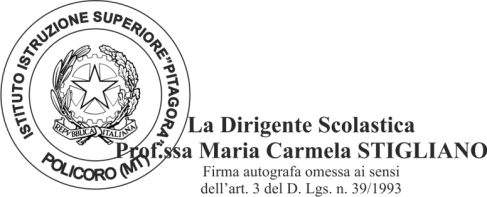 Il/la sottoscritto/a dichiara di aver ricevuto l’informativa fornita dal Titolare del trattamento, e inoltre dà il consenso  nega il consenso,al trattamento dei propri dati relativamente all'uso di sms o e-mail per l'invio di comunicazioni afferenti alle attività di servizio di codesta istituzione scolastica.lì,		Firma